Smokey Tartiflette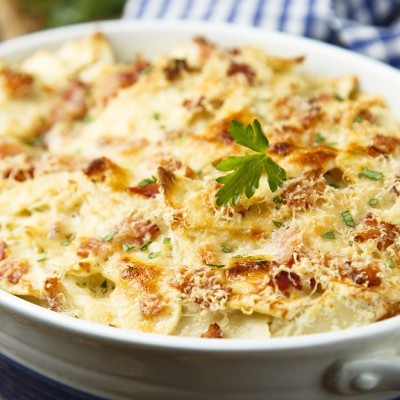 Serves 4Our version of this superb French dish. Guaranteed to send you to smokey Welsh heaven this winter!Ingredients750g waxy potatoes1 onion6 rashers Black Mountains Smokery Smoked Back Bacon250g Celtic Promise Cheese1 x small tub single creamMethodPreheat the oven to 220C/Gas 7/Fan Oven 200C. Slice the potatoes into thick rounds, then boil in salted water for 8-10 minutes, until just tender.Chop and fry onion in olive oil until softened.Cube the bacon into pieces and add to the pan; stir well and cook until both the onion and the bacon are caramelised.Chop the Celtic Promise Cheese into chunks. Layer half the potatoes in a large ovenproof dish and scatter over half the onion, bacon and cheese. Season and layer the rest of the potatoes and the rest of the ingredients. Pour cream over the top and bake for 10-12 minutes until golden. Serve with  fresh green salad leaves.